DPMD Lotim Sesalkan Adanya Oknum Perangkat DesaSelewengkan Bantuan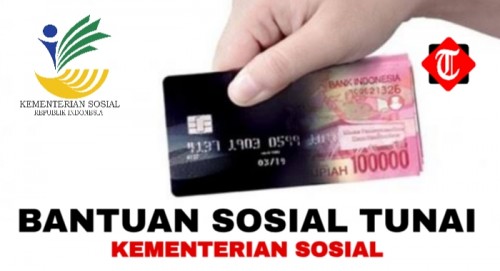 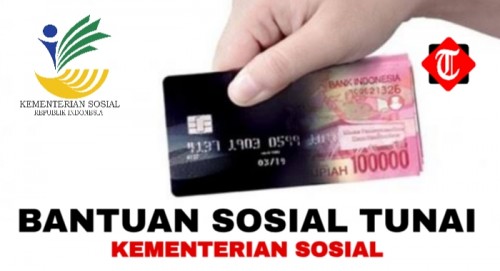 jatimtimes.comLombok Timur (Inside Lombok) –Dinas Pemberdayaan Masyarakat dan Desa (DPMD) Lotim turun tangan pada permasalahan dua oknum perangkat desa dengan melaksanakan mediasi. Pihak DPMD mengaku sesalkan adanya oknum perangkat Desa Perian, Kecamatan Montong Gading, yang melakukan aksi tak terpuji dengan dugaan penyelewengan Bantuan Sosial Tunai (BST).Kepala Dinas PMD Lotim, M Khairi mengatakan, pihaknya turun tangan menangani masalah terkait adanya dugaan penyelewengan BST oleh dua oknum perangkat desa tersebut dikarenakan adanya tindakan dari masyarakat yang melakukan penyegelan kantor desa setempat.“Kita turun tangan menyelesaikan masalah ini lantaran adanya penyegelan yang dilakukan masyarakat setempat pada (28/12), sehingga kita turun untuk memediasi,” ujarnya kepada Inside Lombok melalui sambungan telepon, Rabu (30/12).Dari mediasi yang dilakukan pihak DPMD dengan pihak terkait beserta masyarakat. Pihak DPMD diminta untuk segera mengambil tindakan dengan memberhentikan dua oknum tersebut. Akan tetapi, pihak DPMD belum berani mengambil keputusan dikarenakan belum adanya bukti tertulis.“Kita tidak bisa mengambil keputusan sepihak dengan memberhentikan dua oknum yang dicurigai melakukan pemotongan BST tanpa adanya bukti administrasi, bisa-bisa nanti kita yang diprotes oleh PTUN,”ujarnya.Dengan begitu, pihak DPMD telah melaporkan dugaan tersebut kepada Inspektorat untuk dilakukan pemeriksaan khusus dengan dua oknum tersebut. Juga masyarakat dan kepala desa setempat diminta untuk melengkapi bukti administrasinya, meskipun dua oknum tersebut sudah mengakui perbuatannya.“Nantinya hasil pemeriksaan khusus oleh inspektorat dan berita acara yang dibuat kades setempat bisa menjadi dasar yang kuat untuk memberhentikannya,” imbuhnya.Sumber Berita:https://insidelombok.id/berita-utama/dpmd-lotim-sesalkan-adanya-oknum-perangkat-desa-selewengkan-bantuan/ (30 Desember 2020)Catatan:Kitab Undang-Undang Hukum Pidana pasal 415 bahwa Seorang pejabat atau orang lain yang ditugaskan menjalankan suatu jabatan umum terus- menerus atau untuk sementara waktu, yang dengan sengaja menggelapkan uang atau surat berharga yang disimpan karena jabaimnya, atau membiarkan uang atau surat berharga itu diambil atau digelapkan oleh orang lain, atau menolong sebagai pembantu dalam melakukan perbuatan tersebut, diancam dengan pidana penjara paling lama tujuh tahun.Undang-Undang Republik Indonesia Nomor 31 Tahun 1999 Tentang Pemberantasan Tindak Pidana Korupsi Pasal 8 bahwa Setiap orang yang melakukan tindak pidana sebagaimana dimaksud dalam Pasal 415 Kitab Undang-undang Hukum Pidana, dipidana dengan pidana penjara paling singkat 3 (tiga) tahun dan paling lama 15 (lima belas) tahun dan denda paling sedikit Rp150.000.000,00 (seratus lima puluh juta rupiah) dan paling banyak 750.000.000,00 (tujuh ratus lima puluh juta rupiah).Keputusan Menteri Sosial Nomor 54/HUK/2020 tentang Pelaksanaan Bantuan Sosial Sembako Dan Bantuan Sosial Tunai Dalam Penanganan Dampak Corona Virus Disease 2019 (COVID-19) yang menjelaskan :DIKTUM KEEMPAT bahwa Bantuan Sosial Sembako dilaksanakan di wilayah:Pemerintah Daerah Khusus Ibu Kota Jakarta;Pemerintah Daerah Kabupaten Bogor, meliputi Kecamatan Cibinong, Kecamatan Gunung Putri, Kecamatan Klapanunggal, Kecamatan Bojong Gede, Kecamatan Jonggol, Kecamatan Cileungsi, dan Kecamatan Citeureup;Pemerintah Daerah Kota Depok;Pemerintah Daerah Kota Tangerang;Pemerintah Daerah Kota Tangerang Selatan; danPemerintah Daerah Kota Bekasi.DIKTUM KELIMA bahwa Bantuan sosial tunai dilaksanakan di luar wilayah sebagaimana dimaksud dalam Diktum KEEMPAT.DIKTUM KEENAM bahwa Petunjuk teknis pelaksanaan bantuan sosial sembako dan bantuan sosial tunai ditetapkan oleh Direktur Jenderal Perlindungan dan Jaminan Sosial dan Direktur Jenderal Penanganan Fakir Miskin.Keputusan Direktur Jenderal Penanganan Fakir Miskin Nomor 18/6/SK/HK.02.02/4/2020 tentang Petunjuk Teknis Penyaluran Bantuan Sosial Tunai dalam Penanganan Dampak Corona Virus Disease 2019 (COVID-19) yang menjelaskan:BAB II Pelaksanaan Bantuan Sosial Tunai :Besaran Nilai Bantuan Sosial Tunai sejumlah Rp600.000,00 (enam ratus ribu rupiah) per keluarga per bulan.Penyaluran Bantuan Sosial Tunai dilakukan dengan pencairan dana BST melalui pembayaran langsung (LS) dari Kas Negara ke rekening Bank dan/atau Pos Penyalur.Pencairan dana BST yang dilakukan melalui pembayaran langsung (LS) dari Kas Negara ke rekening Bank Penyalur dilakukan dengan cara pemindahbukuan dari rekening Bank Penyalur ke rekening KPM Bantuan Sosial Tunai.Pencairan dana BST yang dilakukan melalui pembayaran langsung (LS) dari Kas Negara ke rekening Pos Penyalur dilakukan dengan cara pemberian uang tunai dari rekening Pos Penyalur kepada KPM Bantuan Sosial Tunai oleh petugas Pos Penyalur.Dalam penyaluran BST kepada KPM Bantuan Sosial Tunai dilaksanakan oleh Bank/Pos Penyalur dapat dibantu oleh Pemerintah Daerah Provinsi dan/atau Pemerintah Daerah Kota/Kabupaten dengan memperhatikan protokol kesehatan.BAB III Pertanggungjawaban dan Pengawasan Bantuan Sosial Tunai bahwa Pengawasan penyaluran Bantuan Sosial Tunai dilaksanakan oleh APIP sesuai dengan ketentuan peraturan perundang-undangan yang meliputi:Pencapaian target realisasi BST kepada KPM BST;Kesesuaian BST dengan peruntukan dan ketepatan sasaran pemberian BST;Akuntabilitas pertanggungjawaban penyusunan laporan penyaluran BST;Transparansi penyaluran BST; danPelaksanaan tanggung jawab pemerintah daerah provinsi, pemerintah daerah kabupaten/kota, unit kerja eselon II di Direktorat Jenderal Penanganan Fakir Miskin yang menangani BST, Pusat Data dan Informasi Kesejahteraan Sosial, serta Bank/Pos penyalur dalam penyaluran BST.BAB III Pertanggungjawaban dan Pengawasan Bantuan Sosial Tunai bahwa APIP melaporkan hasil pengawasan kepada pihak yang berkepentingan sesuai dengan ketentuan perundang-undangan. APIP dapat melakukan koordinasi dengan pemerintah daerah provinsi, pemerintah daerah kabupaten/kota, unit kerja eselon II di Direktorat Jenderal Penanganan Fakir Miskin yang menangani BST, Pusat Data dan Informasi Kesejahteraan Sosial, serta Bank/Pos penyalur dalam penyaluran BST dalam rangka pengawasan penyaluran BST.